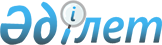 Зайсан аудандық мәслихатының 2020 жылғы 25 желтоқсандағы № 68-5 "2021-2023 жылдарға арналған Зайсан ауданы Қарабұлақ ауылдық округінің бюджеті туралы" шешіміне өзгеріс пен толықтыру енгізу туралыШығыс Қазақстан облысы Зайсан аудандық мәслихатының 2021 жылғы 30 наурыздағы № 4-11 шешімі. Шығыс Қазақстан облысының Әділет департаментінде 2021 жылғы 6 сәуірде № 8517 болып тіркелді
      ЗҚАИ-ның ескертпесі.

      Құжаттың мәтінінде түпнұсқаның пунктуациясы мен орфографиясы сақталған.
      Қазақстан Республикасының 2008 жылғы 4 желтоқсандағы Бюджет Кодексінің 106-бабына, 109-1 бабының 4-тармағына, Қазақстан Республикасының 2001 жылғы 23 қаңтардағы "Қазақстан Республикасындағы жергілікті мемлекеттік басқару және өзін-өзі басқару туралы" Заңының 6-бабының 1-тармағының 1) тармақшасына, Зайсан аудандық мәслихатының 2021 жылғы 12 наурыздағы №3-1 "2021-2023 жылдарға арналған Зайсан ауданының бюджеті туралы" 2020 жылғы 23 желтоқсандағы Зайсан аудандық мәслихатының №67-1 шешіміне өзгерістер мен толықтыру енгізу туралы" (нормативтік құқықтық актілерді мемлекеттік тіркеу Тізілімінде 8458 нөмірімен тіркелген) шешіміне сәйкес Зайсан аудандық мәслихаты ШЕШІМ ҚАБЫЛДАДЫ:
      1. Зайсан аудандық мәслихатының 2020 жылғы 25 желтоқсандағы №68-5 "2021-2023 жылдарға арналған Зайсан ауданы Қарабұлақ ауылдық округінің бюджеті туралы" (нормативтік құқықтық актілерді мемлекеттік тіркеу Тізілімінде 8169 нөмірімен тіркелген және 2021 жылғы 11 қаңтарда Қазақстан Республикасы нормативтік құқықтық актілерінің Эталондық бақылау банкінде электронды түрде жарияланған) шешіміне келесі өзгеріс пен толықтыру енгізілсін:
      1-тармақ келесі редакцияда жазылсын:
      "1. 2021-2023 жылдарға арналған Қарабұлақ ауылдық округінің бюджеті тиісінше 1, 2, 3-қосымшаларға сәйкес, соның ішінде 2021 жылға мынадай көлемдерде бекітілсін:
      1) кірістер – 47998 мың теңге, соның ішінде:
      салықтық түсімдер - 4194 мың теңге;
      салықтық емес түсімдер – 106 мың теңге;
      негізгі капиталды сатудан түсетін түсімдер – 0,0 мың теңге;
      трансферттердің түсімдері – 43698 мың теңге;
      2) шығындар – 48380,9 мың теңге;
      3) таза бюджеттік кредиттеу – 0,0 мың теңге, соның ішінде:
      бюджеттік кредиттер – 0,0 мың теңге;
      бюджеттік кредиттерді өтеу – 0,0 мың теңге;
      4) қаржы активтерімен жасалатын операциялар бойынша сальдо – 0,0 мың теңге;
      қаржы активтерін сатып алу – 0,0 мың теңге;
      мемлекеттің қаржы активтерін сатудан түсетін түсімдер – 0,0 мың теңге;
      5) бюджет тапшылығы (профициті) – -382,9 мың теңге;
      6) бюджет тапшылығын қаржыландыру (профицитті пайдалану) – 382,9 мың теңге;
      қарыздар түсімі – 0,0 мың теңге;
      қарыздарды өтеу – 0,0 мың теңге;
      бюджет қаражатының пайдаланатын қалдықтары – 382,9 мың теңге.";
      мынандай мазмұндағы 2-1 тармақпен толықтырылсын:
      "2-1. 382,9 мың теңге бюджет қаражатының пайдаланатын қалдықтары осы шешімнің 4-қосымшасына сәйкес бөлінсін.";
      аталған шешімінің 1–қосымшасы осы шешімнің 1– қосымшасына сәйкес жаңа редакцияда жазылсын;
      осы шешімнің 2-қосымшасына сәйкес аталған шешім 4-қосымшамен толықтырылсын.
      2. Осы шешім 2021 жылғы 1 қаңтардан бастап қолданысқа енгізіледі. 2021 жылға арналған Қарабұлақ ауылдық округінің бюджеті Бюджет қаражаттарының пайдаланатын қалдықтары
					© 2012. Қазақстан Республикасы Әділет министрлігінің «Қазақстан Республикасының Заңнама және құқықтық ақпарат институты» ШЖҚ РМК
				
      Сессия төрағасы

М. Бошақов

      Аудандық мәслихат хатшысы

С. Марқабаев
Зайсан аудандық мәслихатының 
2021 жылғы 30 наурыздағы 
№4-11 шешіміне 
1-қосымшаЗайсан аудандық мәслихатының 
2020 жылғы 25 желтоқсандағы 
№ 68-5 шешіміне 
1- қосымша
Санаты
Санаты
Санаты
Санаты
Сома (мың теңге)
Сыныбы
Сыныбы
Сыныбы
Сома (мың теңге)
Кіші сыныбы
Кіші сыныбы
Сома (мың теңге)
Атауы
Сома (мың теңге)
I. КІРІСТЕР
47998
1
Салықтық түсімдер
4194
01
Табыс салығы
115
2 
Төлем көзінен салық салынбайтын табыстардан ұсталатын жеке табыс салығы 
115
04
Меншiкке салынатын салықтар
4079
1
Мүлiкке салынатын салықтар
37
3
Жер салығы
245
4
Көлiк құралдарына салынатын салық
3797
2
Салықтық емес түсiмдер
106
01
Мемлекеттік меншіктен түсетін кірістер
106
5
Мемлекет меншігіндегі мүлікті жалға беруден түсетін кірістер
106
4
Трансферттердің түсімдері
43698
02
Мемлекеттік басқарудың жоғары тұрған органдарынан түсетін трансферттер
43698
3 
Аудандардың (облыстық маңызы бар қаланың) бюджетінен трансферттер
43698
Функционалдық топ
Функционалдық топ
Функционалдық топ
Функционалдық топ
Функционалдық топ
Сома (мың теңге)
Кіші функция
Кіші функция
Кіші функция
Кіші функция
Сома (мың теңге)
Бюджеттік бағдарламалардың әкімшісі
Бюджеттік бағдарламалардың әкімшісі
Бюджеттік бағдарламалардың әкімшісі
Сома (мың теңге)
Бағдарлама
Бағдарлама
Сома (мың теңге)
Атауы
Сома (мың теңге)
II.ШЫҒЫНДАР
48380,9
1
Жалпы сипаттағы мемлекеттiк қызметтер 
17941,9
1
Мемлекеттiк басқарудың жалпы функцияларын орындайтын өкiлдi, атқарушы және басқа органдар
17941,9
124
Аудандық маңызы бар қала, ауыл, кент, ауылдық округ әкімінің аппараты
17941,9
001
Аудандық маңызы бар қала, ауыл, кент, ауылдық округ әкімінің қызметін қамтамасыз ету жөніндегі қызметтер
17941,9
6
Әлеуметтiк көмек және әлеуметтiк қамсыздандыру
7419
2
Әлеуметтiк көмек
7419
124
Аудандық маңызы бар қала, ауыл, кент, ауылдық округ әкімінің аппараты
7419
003
Мұқтаж азаматтарға үйде әлеуметтік көмек көрсету
7419
7
Тұрғын үй-коммуналдық шаруашылық
22020
2
Коммуналдық шаруашылық
19000
124
Аудандық маңызы бар қала, ауыл, кент, ауылдық округ әкімінің аппараты
19000
014
Елді мекендерді сумен жабдықтауды ұйымдастыру
19000
3
Елді-мекендерді көркейту
3020
124
Аудандық маңызы бар қала, ауыл, кент, ауылдық округ әкімінің аппараты
3020
008
Елді мекендердегі көшелерді жарықтандыру
2270
009
Елді мекендердің санитариясын қамтамасыз ету
500
011
Елді мекендерді абаттандыру мен көгалдандыру
250
8
Мәдениет, спорт, туризм және ақпараттық кеңістiк
500
1
Мәдениет саласындағы қызмет
400
124
Аудандық маңызы бар қала, ауыл, кент, ауылдық округ әкімінің аппараты
400
006
Жергілікті деңгейде мәдени-демалыс жұмысын қолдау
400
2
Спорт
100
124
Аудандық маңызы бар қала, ауыл, кент, ауылдық округ әкімінің аппараты
100
028
Жергілікті деңгейде дене шынықтыру-сауықтыру және спорттық іс-шараларды өткізу
100
12
Көлiк және коммуникация
500
1
Автомобиль көлiгi
500
124
Аудандық маңызы бар қала, ауыл, кент, ауылдық округ әкімінің аппараты
500
013
Аудандық маңызы бар қалаларда, ауылдарда, кенттерде, ауылдық округтерде автомобиль жолдарының жұмыс істеуін қамтамасыз ету
500
III.ТАЗА БЮДЖЕТТІК КРЕДИТТЕУ
0,0
Бюджеттік кредиттер
0,0
Бюджеттік кредиттерді өтеу
0,0
IV. ҚАРЖЫ АКТИВТЕРІМЕН ЖАСАЛАТЫН ОПЕРАЦИЯЛАР БОЙЫНША САЛЬДО
0,0
Қаржы активтерін сатып алу
0,0
Мемлекеттің қаржы активтерін сатудан түсетін түсімдер
0,0
V.БЮДЖЕТ ТАПШЫЛЫҒЫ (ПРОФИЦИТ)
-382,9
VI.БЮДЖЕТ ТАПШЫЛЫҒЫН ҚАРЖЫЛАНДЫРУ (ПРОФИЦИТТІ ПАЙДАЛАНУ)
382,9
Қарыздар түсімі
0,0
Қарыздарды өтеу
0,0
Бюджет қаражаттарының пайдаланылатын қалдықтары
382,9Зайсан аудандық мәслихатының 
2021 жылғы 30 наурыздағы 
№4-11 шешіміне 
2-қосымшаЗайсан аудандық мәслихатының 
2020 жылғы 25 желтоқсандағы 
№68-5 шешіміне 
4-қосымша
Функционалдық топ
Функционалдық топ
Функционалдық топ
Функционалдық топ
Функционалдық топ
Сома (мың теңге)
Кіші функция
Кіші функция
Кіші функция
Кіші функция
Сома (мың теңге)
Бюджеттік бағдарлама әкiмшiсi
Бюджеттік бағдарлама әкiмшiсi
Бюджеттік бағдарлама әкiмшiсi
Сома (мың теңге)
Бағдарлама
Бағдарлама
Сома (мың теңге)
Атауы
Сома (мың теңге)
1
Жалпы сипаттағы мемлекеттiк қызметтер 
182,9
1
Мемлекеттiк басқарудың жалпы функцияларын орындайтын өкiлдi, атқарушы және басқа органдар
182,9
124
Аудандық маңызы бар қала, ауыл, кент, ауылдық округ әкімінің аппараты
182,9
001
Аудандық маңызы бар қала, ауыл, кент, ауылдық округ әкімінің қызметін қамтамасыз ету жөніндегі қызметтер
182,9
12
Көлiк және коммуникация
382,9
1
Автомобиль көлiгi
200
124
Аудандық маңызы бар қала, ауыл, кент, ауылдық округ әкімінің аппараты
200
013
Аудандық маңызы бар қалаларда, ауылдарда, кенттерде, ауылдық округтерде автомобиль жолдарының жұмыс істеуін қамтамасыз ету
200
Жиыны
382,9